AB 5 zu Winkelfunktionen 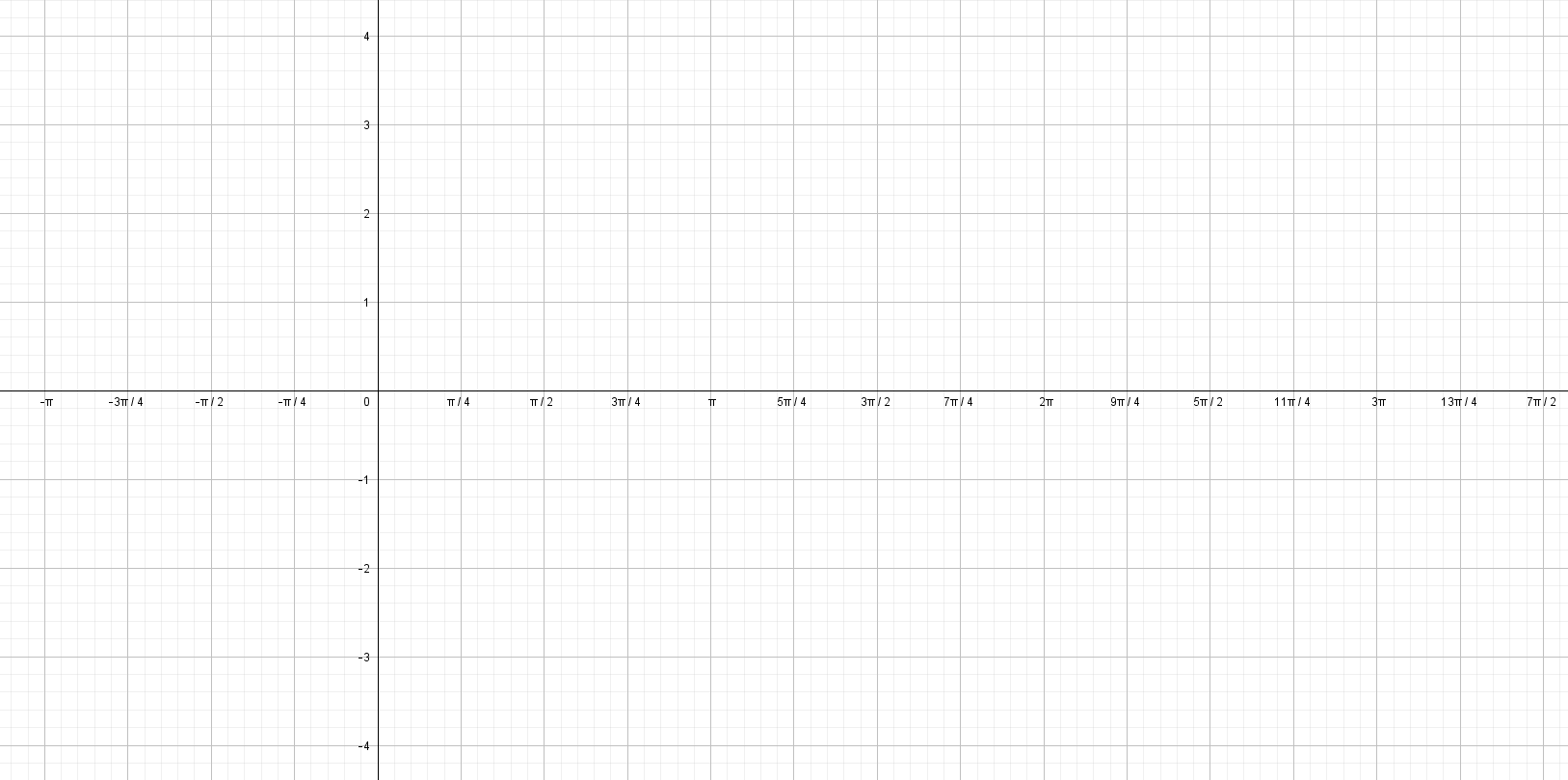 Die Vorlage eignet sich zum Skizzieren aller Funktionen der Art:f(x) = a sin ( b ( x – c)) + d mit b =  und analog f(x) = a cos ( b ( x – c)) + dBeispiele:    f(x) = -2,2 sin (  ( x – )) + 1,5    oder     g(x) = 1,4 cos  (  ( x + )) -1,8Wähle eigene Beispiele und überprüfe mit Geogebra  ( Grafik – Einstellungen – x_Achse – Einheit:   - Untereinheit:  	